Daffodil International UniversityDepartment of Software Engineering (SWE)Office of the Chairman of Project/Thesis CommitteeFebruary 18, 2023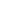 NOTICE: This is to notify those students who have submitted their Project/Thesis (SWE 431/SE-431/DS 431/RE 431/ CS 431) proposal in Spring 2023 and will attend in the workshop are asked to present their project/thesis initial preparation as the Mid Defense starting from 9th March 2023 (Thursday). The details of defense schedules and Room number will be announced later with details. Regarding updating your project/Thesis/Internship please contact your respective supervisor. **** Mid Defense will be Held on 9th March. Dr. Fazle Elahi, Khalid Been Md. Badruzzaman Biplob	Assistant Professor & Senior Lecturer						 Member, Project/Thesis Committee 				Department of Software Engineering	**NB: For further Queries please given an email with this email address: khalid@daffodilvarsity.edu.bd, arman.swe@diu.edu.bd or Contact with this number: 01710404280